   КАРАР                                                                                   РЕШЕНИЕО внесении изменений в решение Совета сельского поселения Старотумбагушевский сельсовет муниципального района Шаранский район Республики Башкортостан № 225 от 04 февраля 2013 года «О программе по противодействию злоупотреблению наркотиками и их незаконному обороту в сельском поселении Старотумбагушевский сельсовет муниципального района Шаранский район Республики Башкортостан на 2013-2015 годы».           В целях приведения целевой программы по противодействию злоупотреблению наркотиками и их незаконному обороту в сельском поселении Старотумбагушевский сельсовет муниципального района Шаранский район Республики Башкортостан на 2013-2015 годы в соответствие федеральному законодательству и законодательству Республики Башкортостан Совет сельского поселения Старотумбагушевский сельсовет муниципального  района   Шаранский район Республики Башкортостан решил:Утвердить прилагаемые изменения, которые вносятся в Программу по противодействию злоупотреблению наркотиками и их незаконному обороту в сельском поселении Старотумбагушевский сельсовет муниципального района Шаранский район Республики Башкортостан на 2013-2015 годы (далее - Программа), утвержденную решением Совета  сельского поселения Старотумбагушевский сельсовет муниципального района Шаранский район Республики Башкортостан № 225 от 04 февраля  2013 года (далее – Решение).Настоящее решение обнародовать в здании сельской библиотеки д.Старотумбагушево и разместить в сети Интернет на официальном сайте. Настоящее решение вступает в силу с момента обнародования на досках    информации и на официальном сайте сельского поселения  http://www.stumbagush.sharan-sovet.ru/Контроль за выполнением настоящей Программы возложить на Комиссию по    социально-гуманитарным вопросам.             Глава сельского поселения                                                 И.Х. Бадамшин             д.Старотумбагушево                 07.11.2013 года              № 306Приложениек решению Совета сельского поселенияСтаротумбагушевский  сельсоветмуниципального района Шаранский район Республики Башкортостанот 07 ноября 2013 г №306Изменения,которые вносятся в Программу по противодействию злоупотреблению наркотиками и их незаконному обороту в сельском поселении Старотумбагушевский сельсовет муниципального района Шаранский район Республики Башкортостан на 2013-2015 годы».В позиции, касающейся исполнителей, объемов и источников финансирования Программы, дополнить словами «(по согласованию)». В  тексте Программы допущенные сокращения «ФАП» заменить  на «Фельдшерский акушерский пункт», «РОО» на «Районный отдел образования», «ЦРБ» на «Центральная районная больница», «УУМ» на «Участковый уполномоченный полиции»БАШҠОРТОСТАН  РЕСПУБЛИКАҺЫШАРАН  РАЙОНЫМУНИЦИПАЛЬ  РАЙОНЫИСКЕ ТОМБАҒОШ АУЫЛ СОВЕТЫАУЫЛ БИЛӘМӘҺЕ СОВЕТЫИске Томбағош ауылы,тел(34769) 2-47-19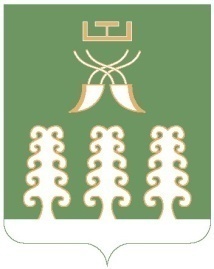 РЕСПУБЛИКА  БАШКОРТОСТАНМУНИЦИПАЛЬНЫЙ РАЙОНШАРАНСКИЙ РАЙОНСОВЕТ  СЕЛЬСКОГО ПОСЕЛЕНИЯСТАРОТУМБАГУШЕВСКИЙ СЕЛЬСОВЕТс. Старотумбагушево, тел.(34769)  2-47-19